xxxOd:	xxxOdesláno:	středa 7. června 2023 13:58Komu:	xxxKopie:	xxxPředmět:	RE: Objednávka č. 3610004488Přílohy:	3610004488.pdfPodepsáno:	xxxDobrý den,Děkuji a zasílám podepsané za naši stranu. Pěkný zbytek dne přejexxxxxxSimac Technik ČR, a.s. www.simac.cz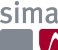 From: Jankovská Ilona <Ilona.Jankovska@nakit.cz>Sent: Wednesday, June 7, 2023 12:57 PMTo: Sommer Michal <Michal.Sommer@simac.cz>Cc: Bláhová Ivana <Ivana.Blahova@nakit.cz>; Karasová Romana <Romana.Karasova@nakit.cz>; Slavek Martin<Martin.Slavek@nakit.cz>; Běhalová Věra <Vera.Behalova@nakit.cz>Subject: Objednávka č. 3610004488 Dobrý den,přílohou Vám zasíláme výše uvedenou objednávku.Vzhledem k povinnosti uveřejňovat veškeré smlouvy v hodnotě nad 50 tis. Kč bez DPH v Registru smluv vyplývající ze zákona č. 340/2015 Sb., Vás žádámeo potvrzení objednávky, a to nejlépe zasláním skenu objednávky podepsané za Vaši stranu osobou k tomu oprávněnou tak, aby bylo prokazatelnéuzavření smluvního vztahu. Uveřejnění v souladu se zákonem zajistí objednatel - Národní agentura pro komunikační a informační technologie, s.p.S pozdravem a přáním příjemného dnexxx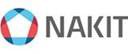 Národní agentura pro komunikační a informační technologie, s. p.Kodaňská 1441/46, 101 00 Praha 10 – Vršovice, Česká republikawww.nakit.cz